موفق باشیدنام: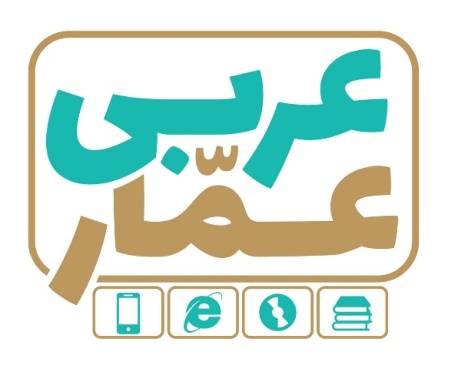 تاریخ امتحان:نام خانوادگی:ساعت برگزاری:نام دبیر طراح سوالات:اسفندیار محسنیمدت زمان امتحان:عربی دوازدهم فنینوبت دومعربی دوازدهم فنینوبت دومعربی دوازدهم فنینوبت دومردیفسؤالاتبارم۱كلمات خطّ کشیده شده را ترجمه کنید:          1) مُحَاوَلَةٌ قَبیحةٌ لِفَضْح النَّاسِ.                    2) یَستَخدمُهَا المُزارعونَ کَسِیَاج.0.5۲در جاهای خالی دو کلمه مترادف ودو کلمه متضادّ انتخاب کرده وقرار دهید:                      (إثم – ذَنَب – عَدَاوَة – حَبّ – ذَنْب -  وُدّ)           1) ........... =  ............                    2) .............≠ ..............0.5۳کلمه ناهماهنگ را در معنا علامت بزنید:1) سَبُّورِة        صَفّ          حِصَّة        سُلُوک2)القَمیص       السِّروال       المَتجَر     المُشاغِب0.54مفرد يا جمع دو کلمه را بنویسید:1) زُمَلَاء:                                          2) غُصْن:0.5۵عبارتهای زیر را به فارسی روان ترجمه کنید:1)فَعَلَينا أنْ نَبتَعِدَ عَنِ العُجبِ وأنْ لَا نَذکُرَ عُیُوبَ الآخرینَ. (0.75)2)(... وجادِلْهُم بالّتِی هیَ أحسَنُ...) (0.5)3) في السَّنَةِ القَادِمَةِ تَنمُو تلکَ الجَوزةُ وتَصیرُ شَجَرَةً. (0.75)4)مَنْ عَلَّمَ علماً، فَلَهُ أجرُ مَنْ عَمِلَ بِهِ.  (0.5)5)ومِنْ أهَمِّ مُوَاصَفَاتِ هَذِهِ الشَّجَرَةِ أنَّهَا تُعطِي أثمَارَاً طُولَ السَّنَةِ. (0.75)6)مَعبَدُ «کُرد کلا» في مُحافظةِ «مازندرانَ» أحدُ الآثارِ القدیمةِ. (0.5)) إنْ تَقرَأ إنشاءَکَ أمَامَ الطُّلّابِ فَسَوفَ یَتَنَبَّهُ زَمیلُکَ المُشَاغِبُ. (0.75)8) ألَّفَ عَدَدٌ مِنَ العُلَمَاءِ کُتُبَاً في مَجَالَاتِ التَّربیةِ والتَّعلیمِ. (0.5)5۶ترجمۀ صحیح را علامت بزنید:1) رَأیتُ طَالِبَاً.-دانش آموزی را دیدم.-دانش آموز را دیدم.  -دانش آموزانی را دیدم .2) سُئِلَ النَّبيُّ(ص): أيُّ المالِ خَیرٌ؟-پیامبر(ص) پرسید: کدام مال بهتر است؟ -از پیامیر(ص) پرسیده شد: کدام مال بهتر است؟ -از پیامبر(ص) سؤال کردند: چه مالی برتر است؟0.57جاهای خالی را در ترجمۀ فارسی پر کنید:1)کانَ الطَّالِبُ یَقطَعُ کَلَامَ المُعلِّمِ ویَسبِقُهُ بِالکلامِ.دانش آموز سخن معلّم را .......... وبا سخن گفتن، ازاو .............2) تَبدَأ الأسْعارُ مِنْ خَمسَةٍ وسَبعینَ ألفَاً.     ............ از هفتاد وپنج هزار .................18فعلهایی که زیرشان خط است به فارسی ترجمه کنید:1)   لا تُلَقبُّوا أصدقائِکَم بِألقابٍ یُکرِهُونَهَا.      2) خَجِلِ وَنَدِمَ.           3) أنقِذْ صَدیقَکَ عَنِ المَشَاکِلِ.4) المُعَمَّرُ هُوَ الّذي یُعطِیهِ اللهُ عُمرُاً طَوِیلَاً.                   5)  سَوْفَ تُعَلِّمُ الطُلّابَ.1.59فعل مناسب را برای جای خالی انتخاب کنید: 1) اللهُ ........ التّوبةَ عَن عِبَادِهِ.     تَقبَلُ    یَقبَلُ      أقبَلَ2)  ........ مُنَظَّمَةُ الیُونِسُکو في السَّنَةِ المَاضیةِ.   سَجَّلَت    تُسَجِّلُ    سَوفَ یُسَجِّلُ0.510اسم فاعل ومفعول وتفضیل ومکان را تعیین کرده سپس این اسمهای تعیین شده را ترجمه کنید:1) کانَت مَکتَبَةُ «جُندي سابور» في «خوزستانَ» أکبرَ مَکتَبَةٍ في العَالَمِ القَدِیمِ.2) یَا سَاتِرَ کُلِّ مَعیُوبٍ.2۱۱فعل شرط را در جملۀ اول وجواب شرط را در جملۀ دوم پیدا کرده وسپس جمله ها را ترجمه کنید:1)مَنْ يُفَكِّرْ قَبلَ الكلامِ يَسْلَمْ مِنَ الخَطَأ غَالِباً.2) وَإذا خاطَبَهُمُ الجاهِلونَ قالوا سَلَامَاً.1.5۱۲ عبارت زیر را ترجمه کرده واسم های معرفه ونکره را پیدا کنید:رَأیتُ أفرَاسَاً. کَانَتِ الأفراسُ جَنبَ صَاحِبِهَا.۱۱۳محل اعرابی( نقش دستوری) کلمات خطّ کشیده شده را در زیرشان بنویسید:لا يُسَبِّبُ اشتِعالُ زُیُوتِ شَجَرَةِ النِّفطِ خُرُوجَ أيِّ غَازَاتٍ مُلَوَّثَةٍ. قالَ النَّبیُّ: زَرعٌ زَرَعَهُ صاحِـبُـهُ.     3) ألَّفَ عددٌ مِن العلماءِ کُتُباً فی مُجالاتِ التّربیهَ و التّعلیمِ.۲14در مربّع هاعدد مناسب ومرتبط را از ستون سمت راست پیدا کرده وبنویسید:(دوکلمه اضافی است.)1)التَوّاب	              بحرٌ یُعادلُ ثُلثَ الأرضِ تقریباً.                          2) المخبوء                               طَرحُ سُؤالٍ صعبٍ بِهدفِ ایجادِ مَشَقَّهٍ للمسؤل.	                 3) المحیطُ الأطلسیُّ                      الّذی یقبلُ التّوبَهَ عن عبادِهِ.4)التَّعَنُّت 	             علمُ مطالعهِ خواص العناصر.5) المُحیطُ الهادیءُ6) الكيمياء115متن زیر را خوانده وبه سؤالات جواب کوتاه دهید:*یَا أیُّها الّذینَ آمَنُوا لا یَسخَرْ قَومٌ مِن قَومٍ عَسَی أنْ یَکُونُوا خَیرَاً مِنهُم ولَا نِسَاءٌ مِنْ نِسَاءٍ عَسَی أنْ یَکُنَّ خَیرَاً مِنهُنَّ و لا تَلمِزُوا أنفُسَکُم ولَا تَنَابَزُوا بِالألقَابِ بِئسَ الاِسْمُ الفُسُوقُ بَعدَ الإیمانِ وَمَنْ لَمْ یَتُبْ فَأولئکَ هُمُ الظّالِمُونَ* *یَا أیُّهَا الّذینَ آمَنُوا اجتَنِبُوا کَثیراً مِنَ الظَّنِّ إنَّ بَعضَ الظَّنِّ إثمٌ ولَا تَجَسَّسُوا ولَا یَغتَبْ بَعضُکُم بَعضَاً أیُحِبُّ أحَدُکُم أنْ یَأکُلَ لَحمَ أخِیهِ مَیتَاً فَکَرِهتُمُوهُ*1) بِمَاذَا یُشبِهُ اللهُ الغِیبَةَ؟                              2) لِمَاذَا لایَجُوزُ استِهزَاءَ الآخَرینَ؟3) مَن هُوَ مُخَاطَبُ اللهِ في الآیَاتِ؟  4)عَلَی حَسَبِ الآیاتِ، هَذِهِ الجُملَةُ صَحیحٌ أو خَطَأ:       عَلَینَا أنْ نُکرِهَ التَّجَسُّسَ.   ص       غ   116صحیح یا غلط را بر طبق واقعیت مشخّص کنید:1) لا یُقبَلُ الهدَفُ فی مباراهِ کُرَهِ القَدَمِ بِسَبَبِ التَّسَلُّلِ.                       ص         غ 2) الإلتفاتُ إلی الوراءِ فی غیرِ الضَّرورهِ مِن آدابِ الطَّالِبِ أمامَ المُعَلِّمِ.       ص          غ 0.5171) جواب كوتاه دهید:  مَا هُوَ لَونُ أوراقِ الأشجَارِ في الخَریفِ غَالِبَاً؟2) كلمات در هم ریخته را مرتب کرده وجمله مناسب وصحیحی بنویسید:بِلا- الفریقانِ-  هدفٍ- تَعَادَلَ.0.5